Updated Guidelines for Answering an FRQ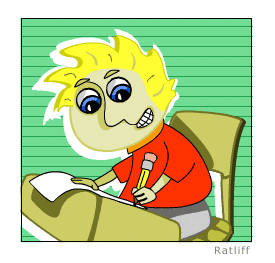 Underline key words/phrases in the question itself. Circle specific requirements of the question.Jot down key terms/people/examples/etc. that will be a part of your response.  BE QUICK.  Make a thumbnail outline.Answer the question in the order it is asked.  If the question is organized, A., B., C., you must answer it A., B., C.If you forget to answer a section/part of the question add it later (show the reader where you will be answering it).Answer each section of the question COMPLETELY.  When you have answered a part of the question (now underlined or circled), cross it off. Answer every question in a COMPLETE SENTENCE, NO FRAGMENTS!Be specific, clear and concise.  Avoid vague statements.  When you answer the question assume that the reader is a complete idiot with little to no knowledge of the topic. Do not give your opinion, unless it is asked for.  State the obvious.  Be concise.Don’t BS the reader. A formal conclusion is not needed.NEVER leave the question blank. Remember that you don’t lose points for extra details or incorrect information. Either you get the credit or you don’t.Assume the reader is tired, keep your question as organized as possible, to the point and answered completely.Avoid a “brain dump” of everything that you know on the topic into your response.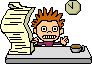 